Перечень необходимых для поступления документовПри подаче заявления (на русском языке) о приеме в Колледж поступающий предъявляет следующие документы:Граждане Российской Федерации:- оригинал или ксерокопию документов, удостоверяющих его личность, гражданство;- оригинал или ксерокопию документа об образовании и (или) документа об образовании и о квалификации;- 4 фотографии 3х4;Другие документы предоставляются поступающим, если он претендует на льготы, установленные законодательством Российской Федерации.Иностранные граждане, лица без гражданства, в том числе соотечествен-ники, проживающие за рубежом, предъявляют:- копию документа, удостоверяющего личность поступающего, либо документ, удостоверяющий личность иностранного гражданина в Российской Федерации, в соответствии со статьей 10 Федерального закона от 25.07.2002 N 115-ФЗ «О правовом положении иностранных граждан в Российской Федерации»;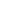 - оригинал документа иностранного государства об образовании и (или) о квалификации (или его заверенную в установленном порядке копию), если удостоверяемое указанным документом образование признается в Российской Федерации на уровне соответствующего образования в соответствии со статьей 107 Федерального закона от 29.12.2012 №273-ФЗ «Об образовании в Российской Федерации» (в случае, установленном Федеральным законом, — также свидетельство о признании иностранного образования);-  заверенный в установленном порядке перевод на русский язык документа иностранного государства об образовании и (или) о квалификации и приложения к нему (если последнее предусмотрено законодательством государства, в котором выдан такой документ);- копии документов или иных доказательств, подтверждающих принадлежность соотечественника, проживающего за рубежом, к группам, предусмотренным статьей 17 Федерального закона от 24.05.1999 N 99-ФЗ «О государственной политике Российской Федерации в отношении соотечественников за рубежом»;- 4 фотографии размером 3х4 см.Фамилия, имя и отчество (последнее — при наличии) поступающего, указанные в переводах поданных документов, должны соответствовать фамилии, имени и отчеству (последнее — при наличии), указанным в документе, удостоверяющем личность иностранного гражданина в Российской Федерации.